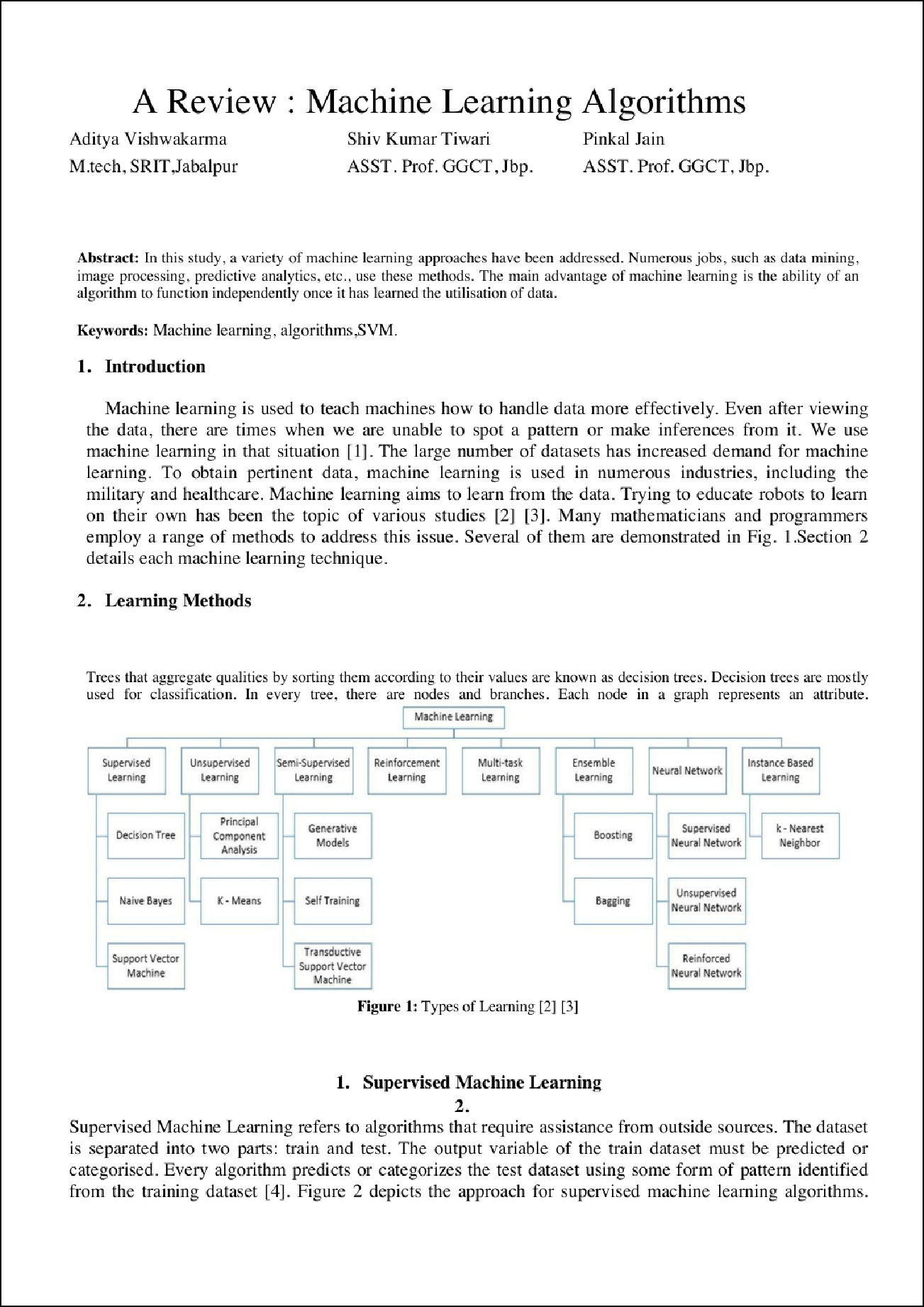 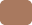 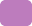 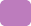 1921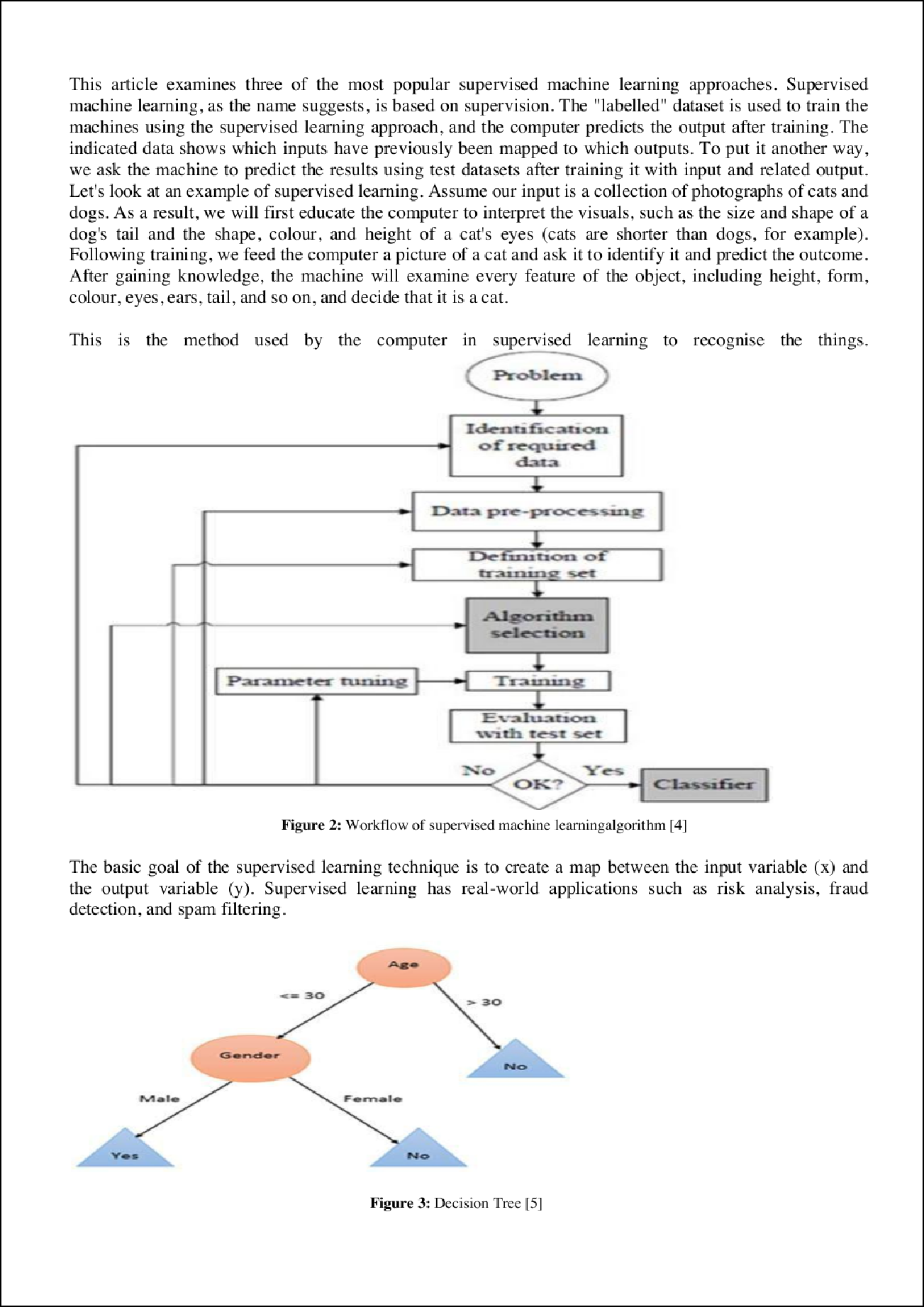 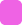 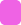 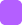 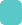 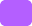 215243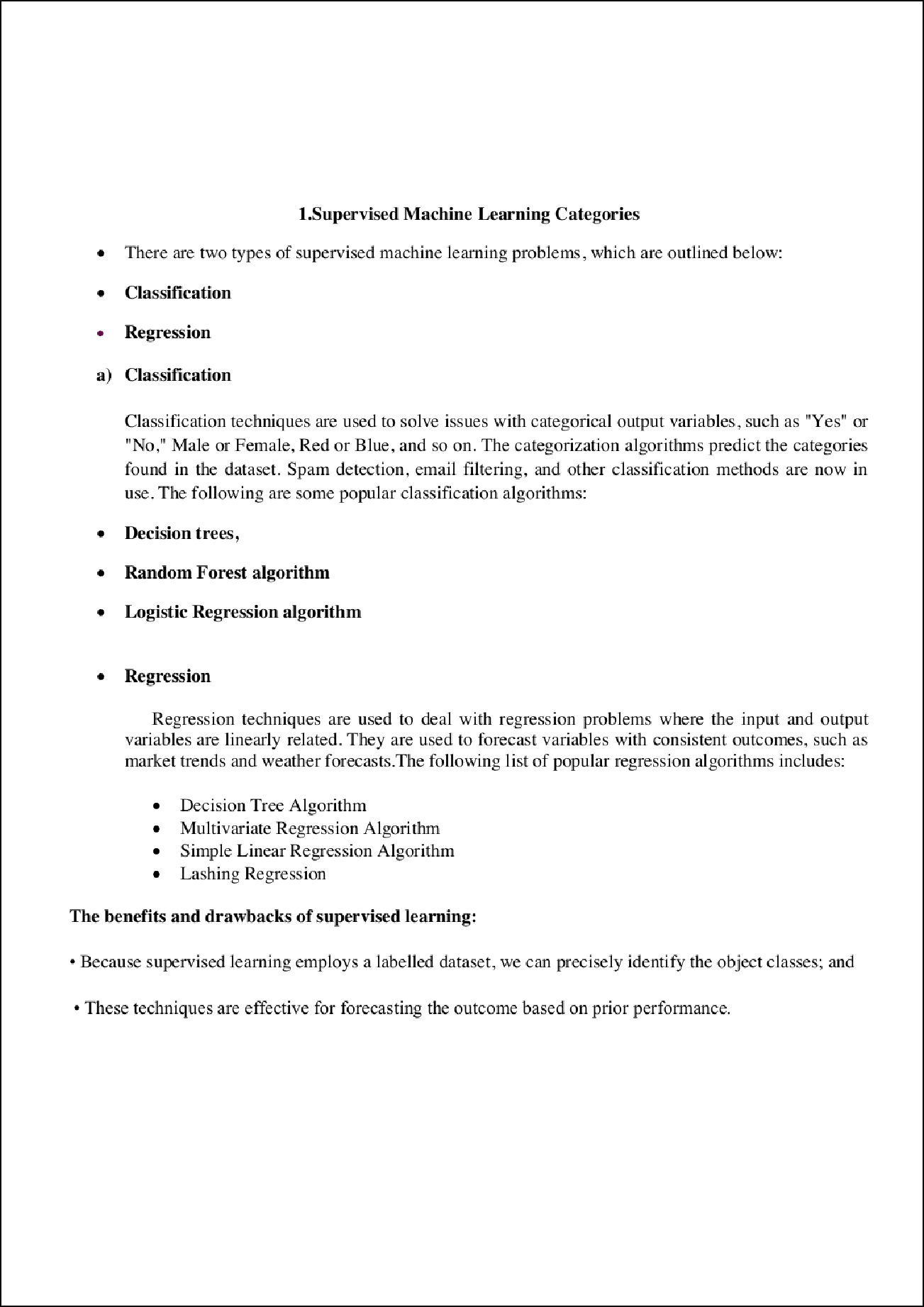 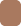 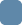 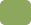 1088104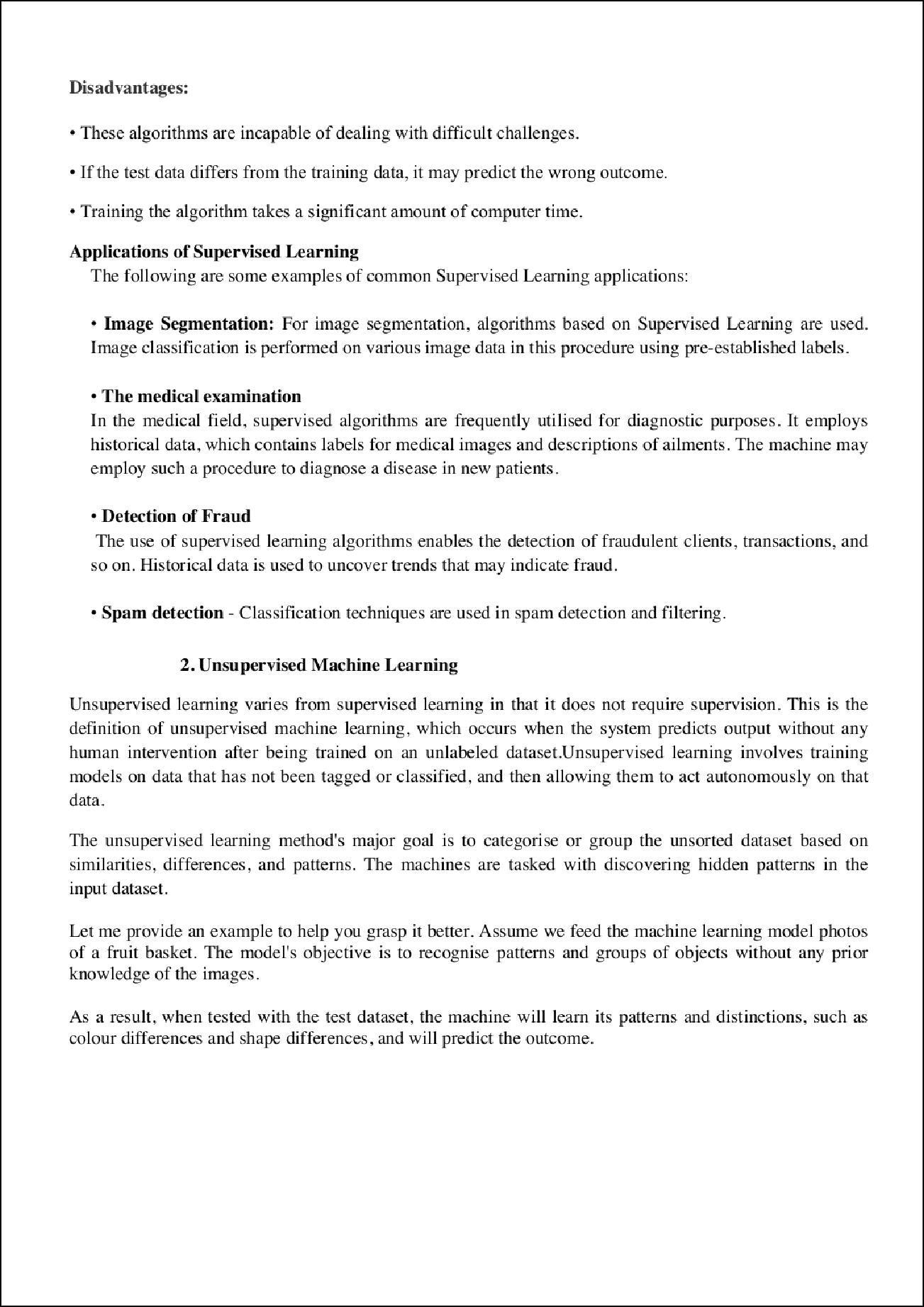 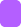 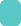 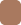 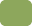 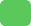 1048102137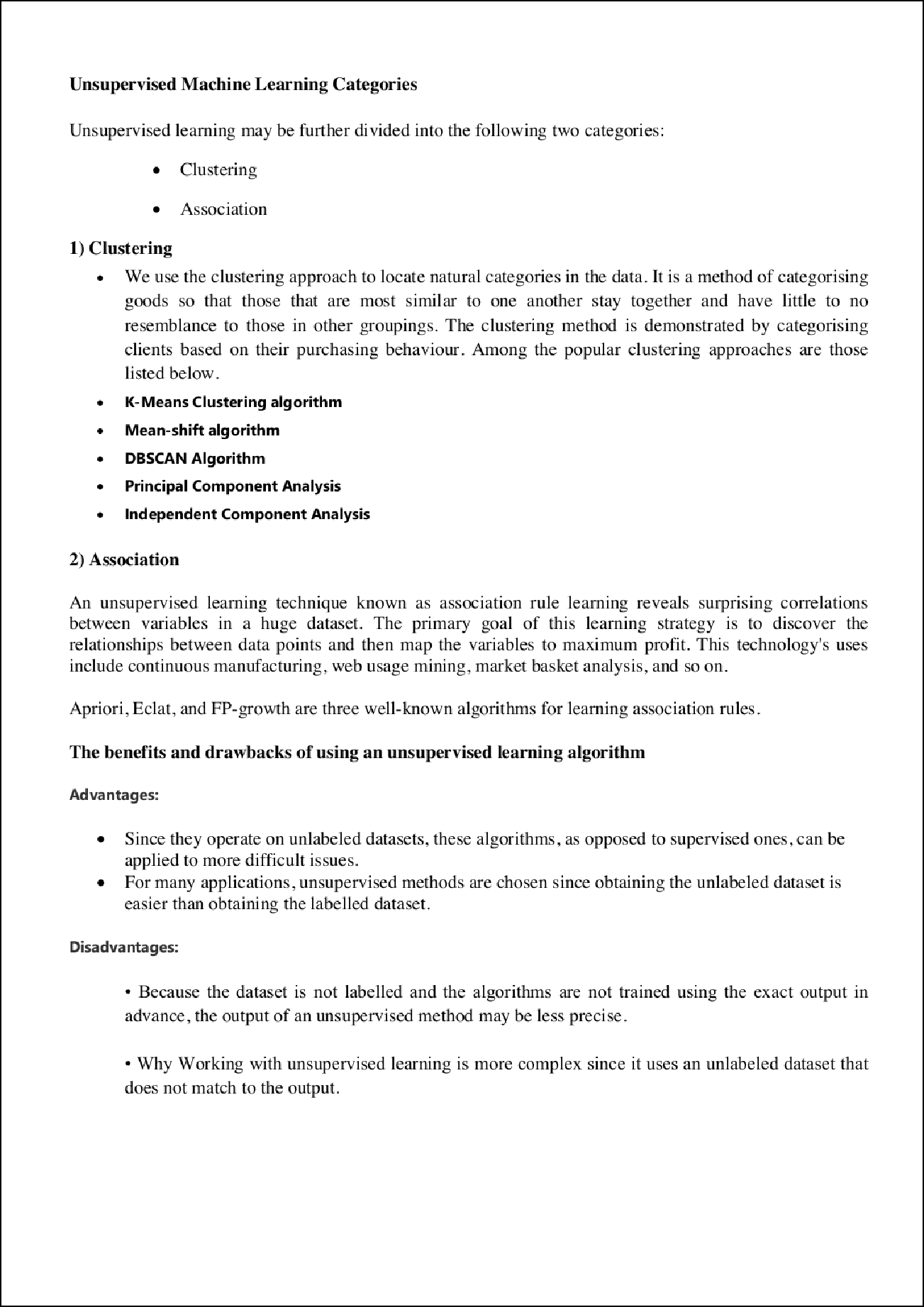 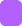 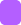 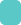 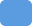 212434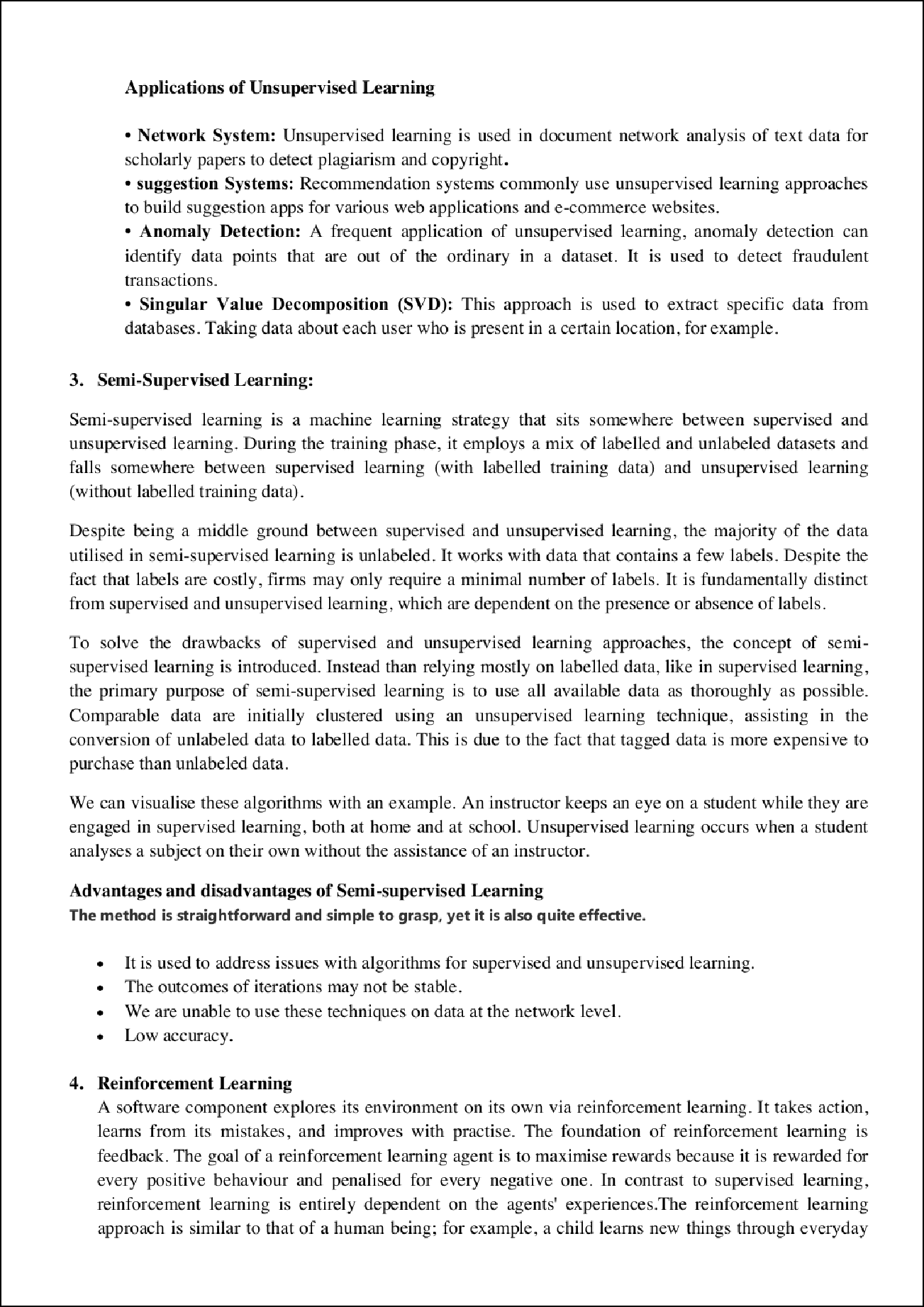 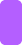 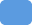 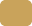 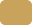 834122218182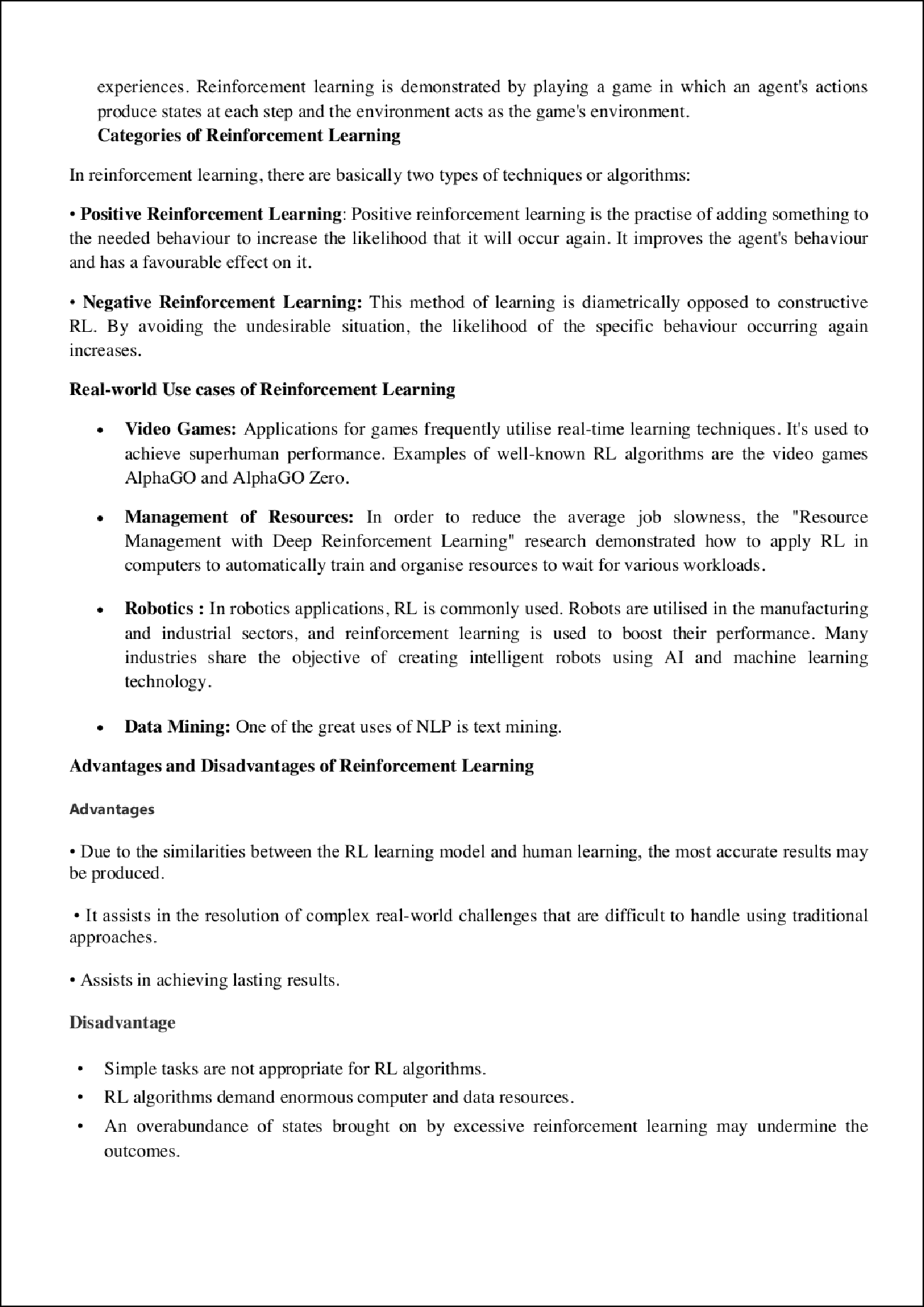 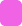 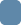 4238344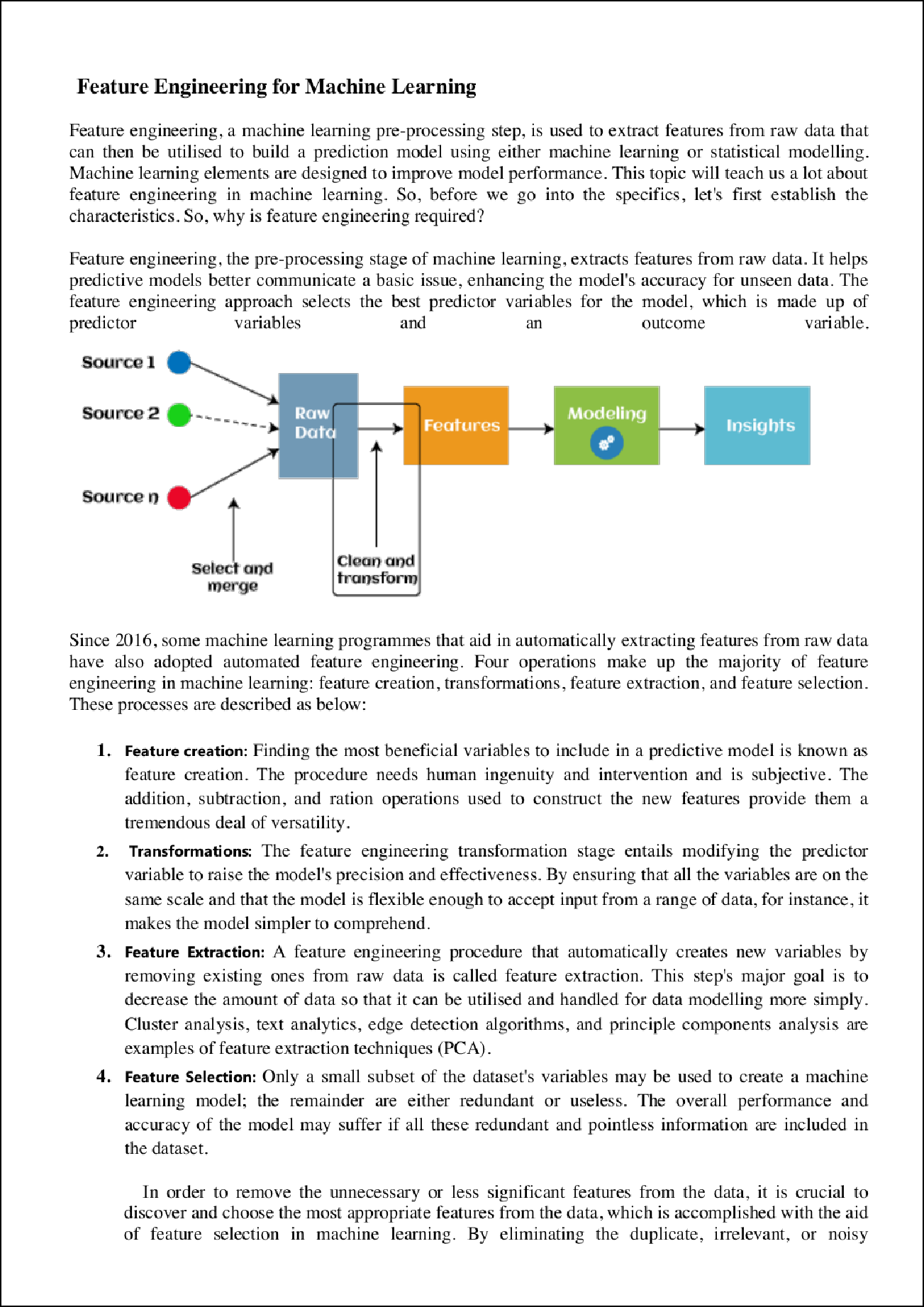 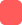 33	331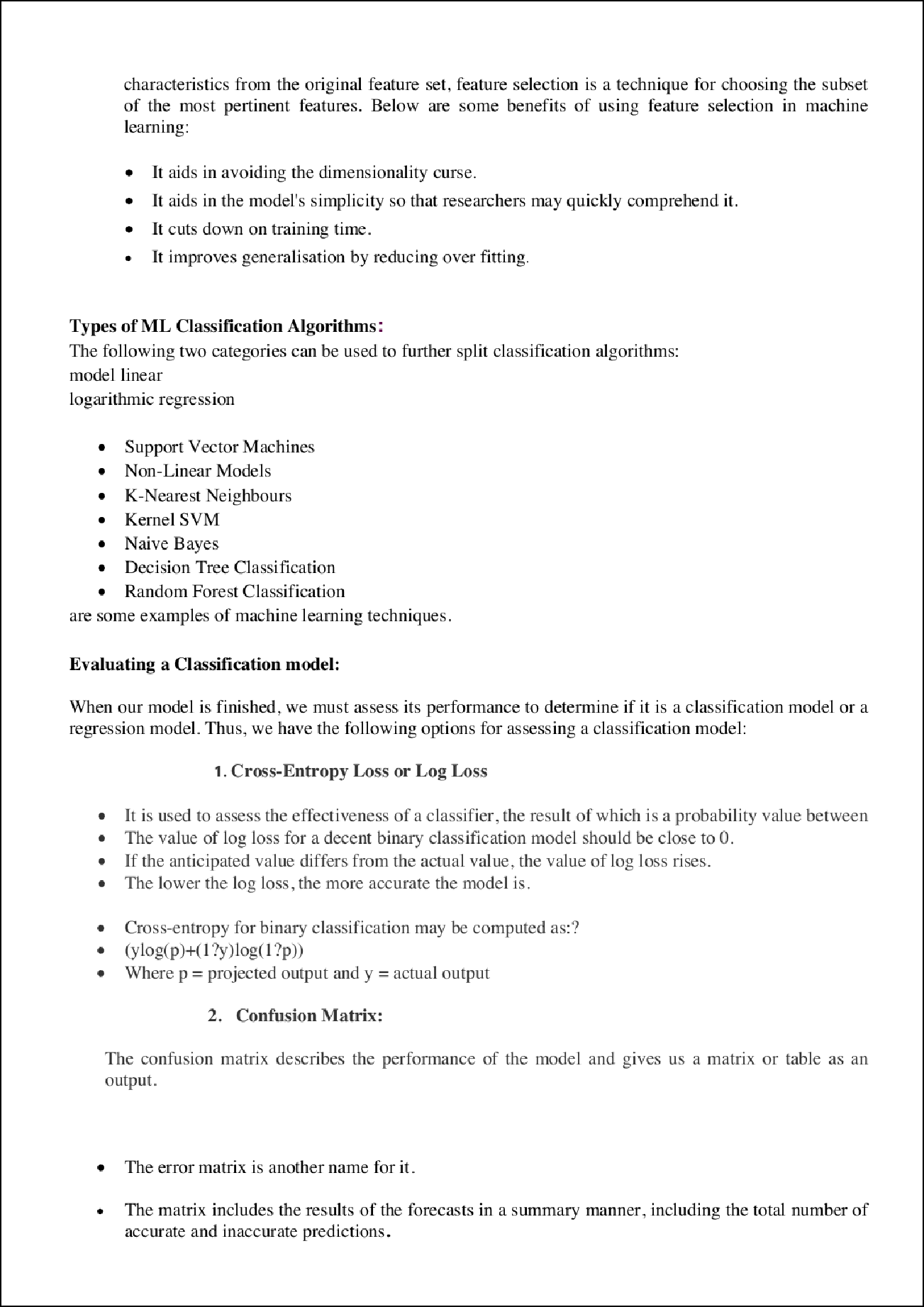 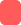 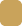 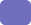 1236111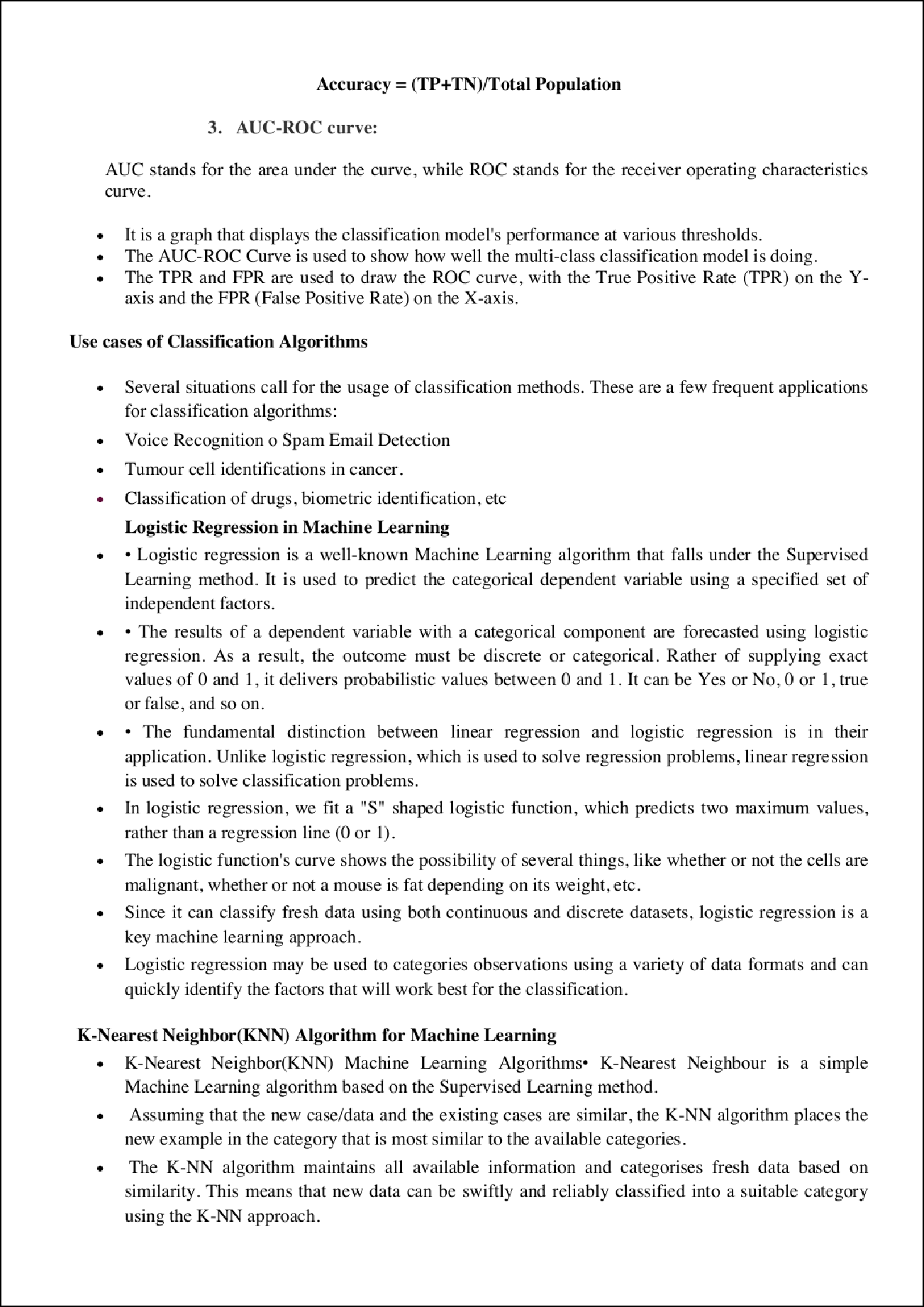 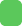 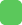 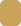 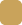 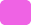 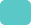 661655227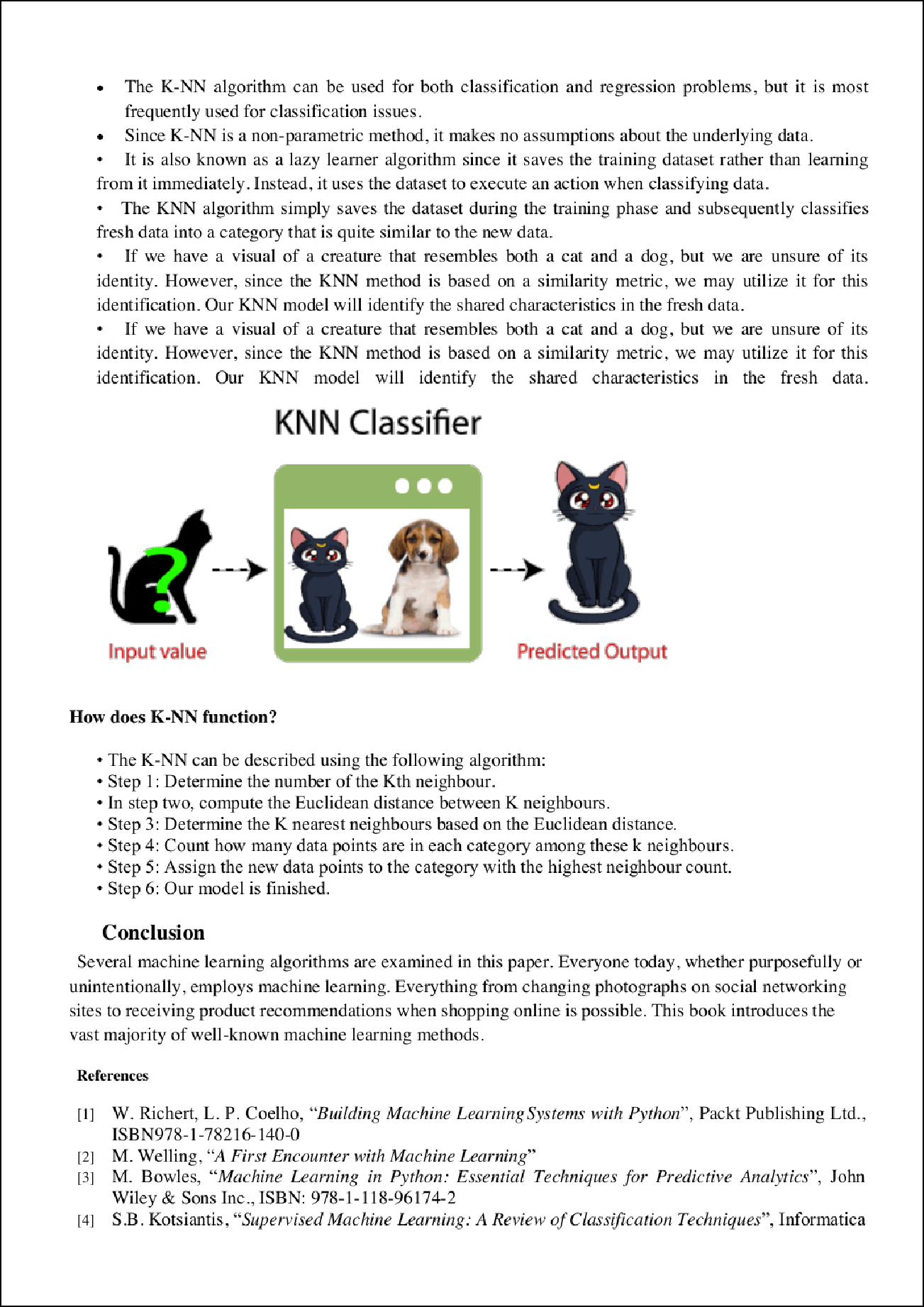 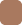 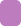 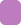 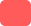 13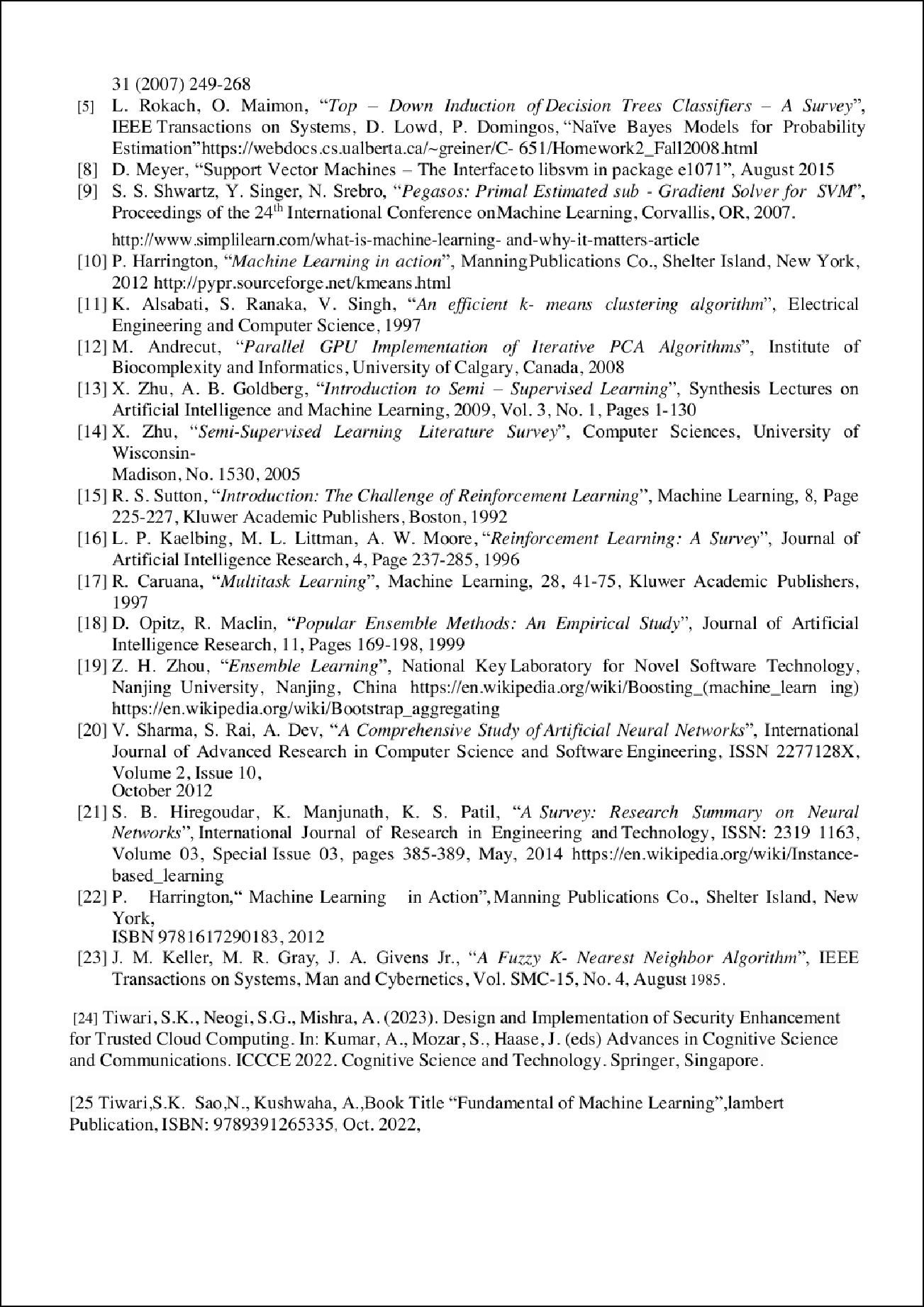 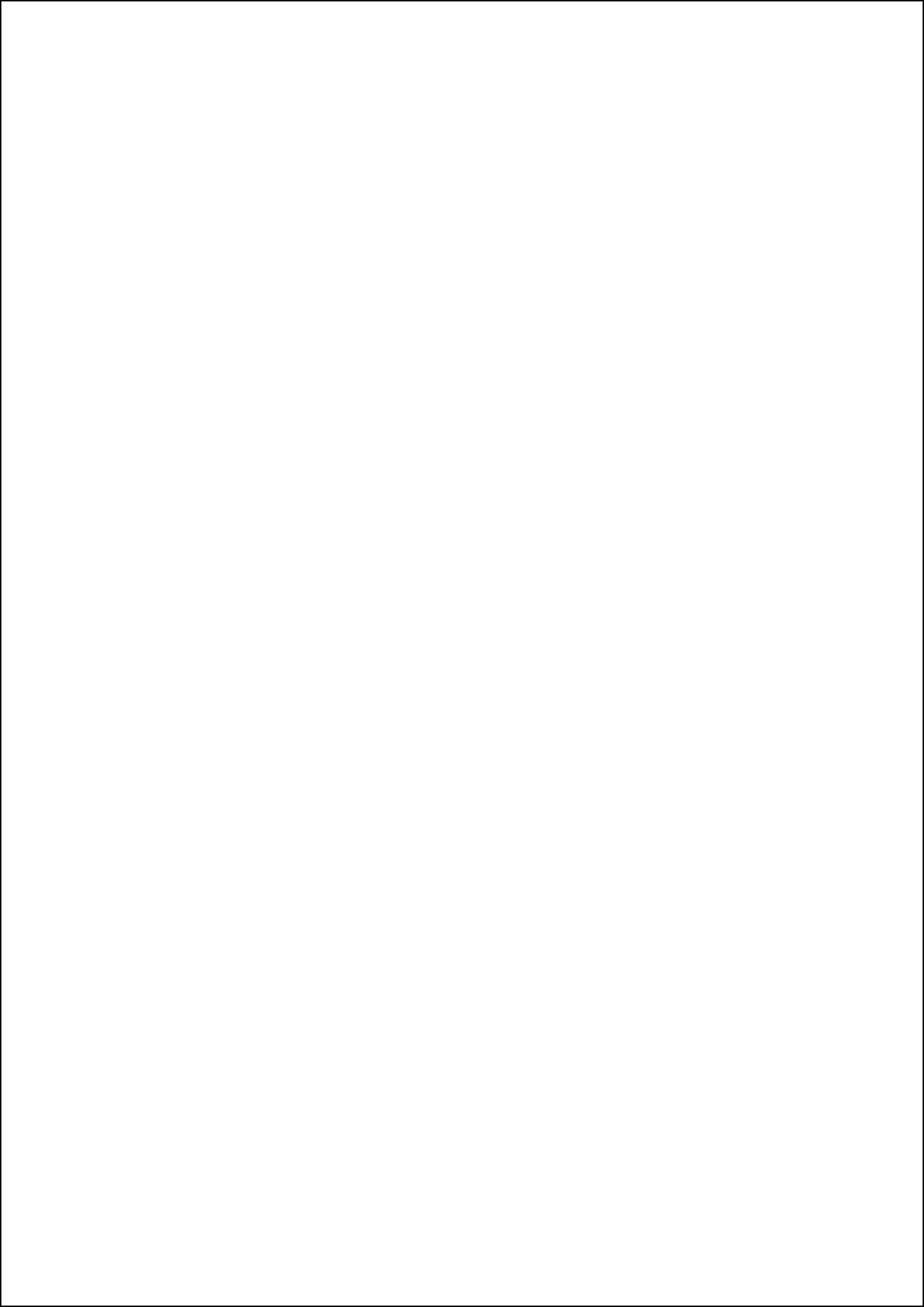 iip202382AD10C7A50763D.docxORIGINALITY REPORT%SIMILARITY INDEX50%INTERNET SOURCES11%PUBLICATIONS45%STUDENT PAPERSPRIMARY SOURCESwww.analyticssteps.comInternet Source  2	Submitted to Higher Education Commission PakistanStudent Paperwww.javatpoint.comInternet Sourcewww.researchgate.netInternet Sourcewww.irjmets.comInternet Sourcewww.simplilearn.comInternet SourceSubmitted to Coventry UniversityStudent PaperSubmitted to Edith Cowan UniversityStudent Paper  9	Submitted to Asia Paciﬁc Instutute of Information Technology12%6%6%5%4%4%3%2%2% 10 11 12 13 14 15 16 17 18 19Student Paperwww.ijraset.comInternet Source	%Submitted to University of HuddersﬁeldStudent Paper	%Submitted to University of North TexasStudent Paper	%ijsrst.comInternet Source	%pdfcoﬀee.comInternet Source	%Submitted to Indian Institute of Technology GuwahatiStudent PaperSubmitted to University of Wales Institute, CardiﬀStudent PaperSubmitted to King Fahd University for Petroleum and MineralsStudent PaperSubmitted to Khalifa University of Science Technology and ResearchStudent PaperSubmitted to RMIT UniversityStudent Paper	% 20 21 22 23Submitted to Sunway Education GroupStudent Paper	%Submitted to University of SalfordStudent Paper	%Submitted to Manipal UniversityStudent Paper	%www.coursehero.comInternet Source	%Exclude quotes	Oﬀ Exclude bibliography	OnExclude matches	< 1%